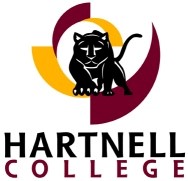 STUDENT FEDERAL WORK STUDY POSITION ANNOUNCEMENTJOB CLASSIFICATION/TITLE:   	Student Assistant 1 - Warehouse   	 DEPARTMENT:  Maintenance/WarehouseOPEN UNTIL FILLEDREPRESENTATIVE DUTIES: Receive materials equipment and suppliesDeliver materials and supplies to appropriate locationsPrepare supplies for shipment and deliveryBe a team playerPerform related dutiesKNOWLEDGE AND ABILITIES: Ability to follow and understand oral and written instructionsOperate computer terminalPreform heavy physical labor (Lifting packages)Interpersonal skills using tact, patience, and courtesyAbility to operate various machines, such as (Copy machine & fax machine)CONDITIONS OF EMPLOYMENT: Must be eligible for Financial Aid Work Study. Must be enrolled in a minimum of 9 units at Hartnell College each semester. 10 to 20 hours per week (not to exceed 20 hours per week) Salary range $ 13 an hour. APPLICATION PROCEDURE: The following item must be completed by the filing date. A completed Hartnell College Application for Student Employment on Campus form. Submit the completed FWS Application in the Maintenance & Operation’s Department, Building L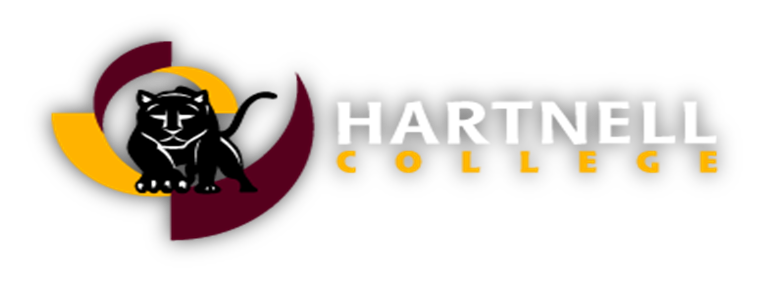 Financial Aid Work Study PositionsStudent Assistant 1 – WarehouseLocation Building L(Next to the Child Development Center and the Performing Arts building)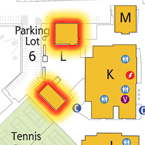 Financial Aid students OnlyFill out the application found on this Link:https://www.hartnell.edu/students/programs/job-bank/Submit the completed FWS Application in the Maintenance & Operations Department, Building LFiling Deadline:Until Filled